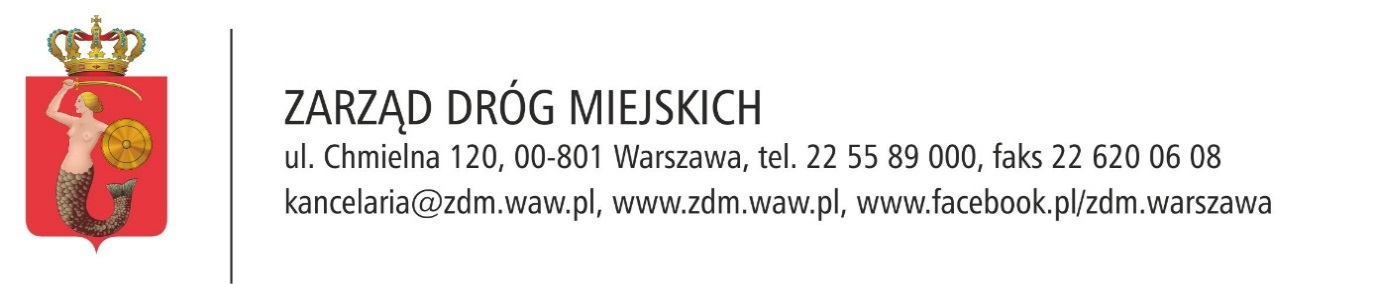 Opis przedmiotu zamówienia – część 2Przedmiot zamówienia:Wykonawca zobowiązuje się oddać do odpłatnego używania Zamawiającemu świąteczne dekoracje świetlne (LED), w ramach budżetu obywatelskiego pn. „Iluminacja świąteczna na Tarchominie i Nowodworach” wraz z ich dostawą, instalacją, utrzymaniem, odinstalowaniem podczas ekspozycji.Nazwa i adres Zamawiającego:Miasto Stołeczne WarszawaZarząd Dróg MiejskichUl. Chmielna 120, 00 – 801 WarszawaNazwy i kody Wspólnego Słownika Zamówień:Główny kod CPV:  Różne wyroby dekoracyjne  39298900-6	Dodatkowy kod CPV:	Choinki 39298910-9 Instalowanie urządzeń oświetlenia zewnętrznego 45316100-6Obsługa instalacji oświetlenia publicznego 50232110-4 Części lamp i sprzętu oświetleniowego  31530000-01. Realizacja projektu z budżetu partycypacyjnego pn. „Iluminacja świąteczna na Tarchominie i Nowodworach”. Projekt polega na wypożyczeniu oraz zamocowaniu iluminacji świątecznej na latarniach przy czterech skrzyżowaniach ulic:. Skrzyżowanie ul. Światowida/Myśliborska - 11 szt. elementów dekoracji latarniowych;Skrzyżowanie ul. Światowida/Ćmielowska - 11 szt. elementów dekoracji latarniowych;Skrzyżowanie ul. Światowida/Mehoffera - 11 szt. elementów dekoracji latarniowych;Skrzyżowanie ul. Światowida/Ordonówny - 12 szt. elementów dekoracji latarniowych;Dekoracja przestrzenna wolnostojąca 3D – ilość zgodnie z kryterium oceny ofert – 2szt. /1 szt./ 0 szt. Wykonawca przedstawi proponowane lokalizacje do akceptacji Zamawiającego w obrębie przyległym do lokalizacji ozdób latarniowych. 2. Wymagane cechy/parametry i liczba elementów dekoracji:Dekoracja latarniowa przestrzenna 3DIlość – 45 sztuk- wykonana na stelażu z profili aluminiowych spawanych TIG, malowana proszkowo na kolor biały lub złoty. Elementy konstrukcji muszą stanowić integralną część wzoru, tak aby zapewnić atrakcyjny wygląd dekoracji również w ciągu dnia gdy dekoracja nie będzie iluminowana.- zamawiający preferuje użycie we wzorach dekoracji latarniowych elementów w kształtach takich jak gwiazdki, prezenty, bombki, zabawki świąteczne i inne w bezpośredni sposób odwołujące się do Świąt Bożego Narodzenia.    - wymiary elementu: wysokość min. 150cm., szerokość/średnica min. 90cm. Dekoracja przestrzenna wolnostojąca 3DIlość podlega kryterium oceny ofert – 2 sztuki /1 sztuka/ lub brak     - zamawiający preferuje użycie we wzorach elementów w kształtach takich jak        gwiazdki, prezenty, bombki, zabawki świąteczne i inne w bezpośredni sposób     odwołujące się do Świąt Bożego Narodzenia.     - wymiary elementu:  	 szerokość min. 200cm.,głębokość min.120 cm., wysokość min. 180cm.          lubśrednica min. 200cm., wysokość min. 180cm.Iluminacja dekoracji ma zostać wykonana z profesjonalnych lampek LED o odstępach pomiędzy punktami świetlnymi nie większymi niż 15 cm. Każda punkt LED dodatkowo zabezpieczony kapsułką wykonaną z polikarbonatu odporną na działanie UV i na matowienie. Diody LED barwy  ciepłej lub zimnej z efektem błysku co piątej diody w barwie  zimnej z częstotliwością 68-72 błysków na minutę.  Dodatkowo konstrukcja ma zostać wzbogacona wężem LED w barwie ciepłej lub zimnej podkreślającej kształt konstrukcji. Wąż LED w specyfikacji 30 punktów LED na mb. o konstrukcji wewnętrznej zapobiegającej na przenikanie wilgoci w przypadku uszkodzenia fragmentu węża LED, z diodami ułożonymi równolegle do osi tak aby linia LED świeciła dookoła na całej długości,Oświetlenie LED ma posiadać stopień ochrony min. IP 44, wtyki superconnect lub równoważne dwu pinowe z dodatkową uszczelką wewnątrz wtyczki dla zminimalizowania ryzyka wystąpienia kondensacji pary wodnej, Przez profesjonalne oświetlenie LED Zamawiający rozumie oświetlenie dekoracyjne, którego jasność świecenia w trakcie sezonu nie spada więcej niż o 20% jasności początkowej,Wykonawca zapewni wszelkie elementy instalacyjne,Wykonana dekoracja nie może stwarzać zagrożenia dla mienia ani życia. Dekoracja musi zostać zamontowana zgodnie z obowiązującymi przepisami.3. Warunki przygotowania i prezentacji oferty.Wykonawca we własnym zakresie i na swój koszt, zobowiązany jest do opracowania i przedłożenia do oceny Zamawiającemu niezbędnych projektów również w formie wizualizacji (grafika i animacja).Wykonanie projektów wraz z wizualizacją dekoracji (na podstawie opisów i podanego obszaru dla lokalizacji w ust.1., 2.) oraz sposobu instalacji elementów dekoracji - przedstawione w formie elektronicznej (pamięć USB - pliki: jpg, gif, swf, fla, ppt, doc, docx, pdf). Wszelkie efekty świetlne muszą zostać przedstawione w formie animacji.Opracowanie szczegółowego planu lokalizacji rozmieszczenia poszczególnych dekoracji przedstawione w formie elektronicznej (pamięć USB - pliki: jpg, gif, swf, fla, ppt, doc, docx, pdf).Należy przedstawić w formie opisów parametry/technologie zastosowane w wyrobach pod względem wykorzystania rozwiązań innowacyjnych, energooszczędnych a także w zakresie spełniania standardów ochrony środowiska naturalnego, redukcji emisji CO2, Zero Waste”, recyklingu.Projekty dekoracji muszą uwzględniać aktualne przepisy dotyczące zachowania skrajni drogowej, widoczności i sytuowania oznakowania pionowego, zapewnienia bezpieczeństwa w zakresie spełnienia norm ochrony przeciw-porażeniowej elementów dekoracji, itp.Zaleca się, aby Wykonawca dokonał wizji w terenie przed przygotowaniem oferty. Wykonawca na własny koszt i ryzyko dokona sprawdzenia we wskazanych obszarach dla projektowanych lokalizacji i zweryfikuje możliwości techniczne zasilania oraz zainstalowania/posadowienia elementów dekoracji. Wykonawca zaproponuje plan ustawienia/instalacji/zabudowy dla każdej z dekoracji w przewidzianych lokalizacjach, wykonawszy uprzednio czynności rewidujące założenia ujęte w specyfikacji projektowej dla wymiarów, powierzchni, odległości itp. 4. Wymagania dotyczące obowiązków Wykonawcy:instalacja elementów dekoracji nastąpi w terminie określonym przez Zamawiającego, nie później niż do 1 grudnia 2020 r.,Zamawiający zastrzega możliwość dyspozycji ograniczenia instalacji w projektowanych lokalizacjach, w sytuacji, gdy stwierdzone zostaną kolizje z infrastrukturą trakcyjną, oznakowaniem drogowym bądź inne ograniczenia uniemożliwiające instalację dekoracji. W takiej sytuacji Wykonawca zobowiązany jest, niezwłocznie jednak nie później niż 5 dni od dnia powiadomienia go przez Zamawiającego o ograniczeniu instalacji w danej lokalizacji, przedstawić Zamawiającemu lokalizacje zamienne do pisemnej akceptacji Zamawiającego. Zamawiający ma prawo wniesienia uwag w ciągu 5 dni od dnia przedłożenia mu przez Wykonawcę lokalizacji zamiennych, a Wykonawca zobowiązany jest do ich uwzględnienia i stosowania. dysponowanie specjalistycznym sprzętem do załadunku, transportu i rozładunku dekoracji,zapewnienie bezpiecznej techniki instalacji umożliwiającej zgodną z obowiązującymi przepisami eksploatację podczas ekspozycji,Wykonawca zobowiązany jest do zapewnienia personelu technicznego odpowiadającego za uruchomienie poszczególnych elementów dekoracji i instalacji elektrycznej,  nadzór nad stanem technicznym dekoracji,wykonawca jest zobowiązany zapewnić całodobowy dyżur serwisowy,naprawa elementów świątecznych dekoracji świetlnych w przypadku ich awarii lub uszkodzenia, w tym również spowodowanych aktami wandalizmu, w ciągu 24 godzin od zgłoszenia usterki przez Zamawiającego lub stwierdzenia awarii lub uszkodzenia przez Wykonawcę. Łączność poprzez 2. numery telefonii komórkowej i pocztę elektroniczną. Na zgłoszenia przekazywane poprzez Pogotowie Drogowe Zamawiającego należy po realizacji naprawy przekazać odpowiedź na adres poczty elektronicznej: dyspozytor@zdm.waw.plwymiana elementów świątecznych dekoracji świetlnych na nowe, gdy ich naprawa wskutek uszkodzenia nie będzie możliwa, w terminie ustalonym przez Strony,w przypadku spowodowania awarii lub uszkodzenia urządzeń oświetlenia ulicznego w związku z instalacją, nieprawidłową eksploatacją elementów lub serwisowaniem dekoracji, Wykonawca zobowiązany jest do natychmiastowej naprawy na własny koszt, jednak nie później niż w ciągu 6 godzin od ich zgłoszenia działając w uzgodnieniu z właścicielem i konserwatorem urządzeń oświetlenia ulicznego,zabezpieczenie stanów magazynowych dekoracji świetlnej kompatybilnej z zainstalowanymi produktami, dla zapewnienia bieżącego serwisu  dekoracji potrzebnej do naprawy dekoracji,dysponowanie wykwalifikowanym personelem do utrzymania sprawności elementów dekoracji,linia zasilania ze złącza w komorze słupa lub zacisku w oprawie oświetleniowej do elementów dekoracji świątecznej. Obwody elektryczne zasilające muszą być zabezpieczone przy pomocy aparatów bezpiecznikowych z wkładką topikową dobraną charakterystyką i wielkością do zastosowanych w dekoracji urządzeń diodowych.  Przewód zasilania oraz przewód obwodów świetlnych  dekoracji powinny umożliwiać rozłączenie instalacji przez system gniazdo/wtyk,instalowanie elementów dekoracji, w sposób który nie spowoduje naruszenia powłoki/struktury słupów oświetleniowych,  serwis dekoracji oraz utrzymanie sprawności instalacji elektrycznej zasilania podczas ekspozycji i prowadzenie prawidłowej eksploatacji w porozumieniu z dyspozytorem służb technicznych odpowiedzialnych za konserwację infrastruktury oświetlenia dzielnicy Białołęka,.zakończenia ekspozycji dekoracji planowane jest do dnia 15 lutego 2021 roku (włącznie); termin może przez Zamawiającego zostać zmieniony na 14 dni przed podanym planowanym dniem zakończenia ekspozycji poprzez zawiadomienie Wykonawcy w formie pisemnej lub elektronicznej,  odinstalowanie dekoracji nastąpi w terminie 14 dni po zakończeniu sezonu ekspozycji.Minimalne wymagania obowiązków Wykonawcy są zawarte w powyższych zapisach oraz umowie, co nie przesądza o zakresie obowiązków Wykonawcy i konieczności spełnienia przez Wykonawcę potrzeb sprzętowych, które ujawnić się mogą w zmienionym lub szerszym zakresie w trakcie realizacji Umowy. 5. Ocena oferty.Ocena ofert w zakresie przedstawionych kryteriów zostanie dokonana według następujących zasad:w zakresie kryterium „cena ofertowa brutto” oferta może uzyskać max 50 punktów. Ocena punktowa dokonana zostanie zgodnie z poniższą formułą.              	cena minimalna    	C = ---------------------------------- x 50 pkt           	cena badanej ofertyw zakresie kryterium „oceny projektów dekoracji” oferta może uzyskać max 30 punktów.Uwaga: w przypadku nie dołączenia do oferty materiałów projektowych niezbędnych do oceny kryterium  projektów dekoracji Zamawiający przyzna Wykonawcy 0 pkt.Ustalenie wartości K  jako ilości punktów badanej oferty w kryterium projekty dekoracji.                    LPCK-1+LPCK-2+LPCK-3+…K = ----------------------------------------                                     LCKgdzieLPCK-1,LPCK-2,LPCK-3,...  - liczba punktów przyznana przez członka komisji przetargowej LCK – liczba członków komisjiliczba punktów możliwych do uzyskania za zadeklarowane przez Wykonawcę w ofercie dekoracje przestrzenne wolnostojące 3D, spełniające wymagania zawarte w OPZ wg poniższej punktacji:2. dekoracje przestrzenne wolnostojąca — 20 pkt.1. dekoracja przestrzenna wolnostojąca — 10 pkt.brak deklaracji.— 0 pkt.W przypadku deklaracji powyżej 2 szt. dekoracji przestrzennych wolnostojących oferta uzyska 20 pkt.  ocena oferty jest sumą punktów uzyskanych w powyższych punktach (5a, 5b, 5c). Kryteria i punktacja oceny projektów dekoracjiKryteria i punktacja oceny projektów dekoracjiKryteria i punktacja oceny projektów dekoracjiKryteria i punktacja oceny projektów dekoracji1234Lp.Zakres oceny projektów dekoracjiOcenaPodkryteria podlegające ocenie1.Innowacyjność zastosowanych rozwiązań0 – 10 pkt- Zastosowane techniki instalacji  sterowania, doboru elementów dekoracji, oraz urządzeń do projekcji.-Użycie innowacyjnych systemów zamocowań zapewniających odporność dekoracji na podmuchy wiatru.- Możliwość synchronizacji i zdalnego załączania dekoracji. - Użycie innowacyjnych diod LED np. zmiana barwy światła na żądanie.2.Spójność i dopasowanie do stylu i charakteru ulic oraz przestrzeni miejskiej. Dobór gabarytów do infrastruktury oraz kompozycja elementów dekoracji.0 – 10 pkt- Uwzględnienie wysokości latarń. Maksymalna ilość punktów oceny przy spełnieniu parametrów wymienionych jako minimalne wymiary, nasycenie ilości punktów LED określonych dla poszczególnych dekoracji w p.2 OPZ.-Zachowanie proporcji dekoracji latarniowych w odniesieniu do gabarytu i formy słupa latarniowego.-Spójność z architekturą i przestrzenią miejską.-Zastosowanie preferowanych przez zamawiającego kolorów i form.-Spójność dekoracji jako całości, wykorzystanie elementu przewodniego w dekoracji i jego różnych form.-Kompozycja i wykończenie wzorów. -Dbałość o estetykę elementów instalacyjnych Użycie ram jako elementu dekoracji (nie dotyczy dekoracji drzew).3O  Ochrona środowiska i klimatu.  Energooszczędność dla redukcji emisji CO2 0 - 5 pktZmniejszenie poboru energii elektrycznej od północy do świtu powyżej 30%                      5 pktw przedziale 5% - 29 %       2 pkt bez redukcji                         0 pkt   4.„Zero Waste”, recykling0 - 5 pkt- recykling dekoracji po zakończeniu eksploatacji - 5pkt.SUMA 30 pktZAPIS WYMAGANYCH FORM PREZENTACJI I OPIS WYMAGAŃ ZAWIERA OPZ.Zakres punktacji oceny projektów dekoracji przez członka komisji przetargowejZakres punktacji oceny projektów dekoracji przez członka komisji przetargowejZakres punktacji oceny projektów dekoracji przez członka komisji przetargowejZakres punktacji oceny projektów dekoracji przez członka komisji przetargowejZakres punktacji oceny projektów dekoracji przez członka komisji przetargowejZakres punktacji oceny projektów dekoracji przez członka komisji przetargowejZakres punktacji oceny projektów dekoracji przez członka komisji przetargowej1234444LpOcena projektów dekoracjiOcenaZłaPozytywnaDobraBardzo dobra1.Innowacyjność zastosowanych rozwiązań0 – 10 pkt0 pkt1-3 pkt4-8 pkt9-10 pkt2.Spójność i dopasowanie do stylu i charakteru ulic oraz przestrzeni miejskiej. Dobór gabarytów do infrastruktury.0 – 10 pkt0 pkt1-3 pkt4- 8 pkt9-10 pkt3.Ochrona środowiska i klimatu.0 – 5 pkt0 pkt2 pkt-5pkt4.„Zero Waste”, recykling0 – 5 pkt0 pkt--5 pktSUMA    30 pkt0 - 2 pkt3-8 pkt9-20 pkt21-30 pkt